國際獅子會３００Ａ１區  函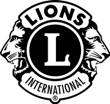 機關地址：104台北市長安東路2段52號5樓電　　話：(02)2511-5666傳　　真：(02)2511-5667受文者：如行文正副本單位發文日期：中華民國108年05月17日發文字號：108秘（盛）字第134號速　　別：最速件密等及解密條件：附　　件：報名表及交通路線各乙份主　　旨：舉辦本區「2019-2020年度新任領導幹部研習營」，請踴躍報名參加，相關事宜詳如說明，請 查照。說　　明：研習目的：新任領導幹部瞭解其職責及增進獅友情誼互動，期各會新任會長增進對區務及會務瞭解與運作，援例聘請講師安排課程，訂於民國108年6月15、16日（星期六、日）假南方莊園舉辦二天一夜「新任領導幹部研習營」，此為本區年度最重要之領導幹部研習活動，請務必撥冗參加！參加研習人員：現任區內閣及2019-2020年度新任區內閣、專、分區主席及各會新任會長。（請各會會長儘速確實轉知下屆會長，務必全程參與。）研習時間：民國108年6月15日（星期六）、16日（星期日）
共計二天一夜。6月15日上午8：30前報到完成，9:00準時開訓。6月16日預計下午4：00課程結束。研習地點：南方莊園地址：桃園市中壢區樹籽路8號
電話：(03)420-2122報名方式：請於5月30日前洽本區辦事處幹事李庭馨小姐報名參加電話：（02）2511-5666  傳真：（02）2511-5667
電子信箱：300a1.tiffany@gmail.com凡全程參與研習活動之新任領導幹部，於課程結束後頒發“研習結業證書”。



交通：獅友可自行驅車前往。本區備有遊覽車接送參加獅友，時間、地點如下：
搭車時間：6月15日上午7:00出發
　　　　　（團體活動，請準時集合）。
地點：A1區會館轉角處（松江路50號前）請參加獅友著正式服裝並攜帶名片乙盒，於研習課程時需用。尚未繳交2019-2020年度新任會長二吋半身照片之分會，請於參加研習營時繳交幹事黃蘋蘋小姐，並請於照片背後註明會名及姓名；或請於108年6月30日前郵寄至本區辦事處，以利編印2019-2020年度區成員名錄（照片檔）。正　本：一、2018-2019年度總監、第一副總監、第二副總監、區內閣、各會會長　　　　二、2019-2020年度總監、第一副總監、第二副總監、區內閣、專區主席、分區主席、　　　　　　各會會長　　　　三、研習營全體講師及工作人員副　本：一、複合區徐前議長明德獅友、複合區鄭前議長道檣獅友、前任總監、前總監、榮譽副總監　　　　二、駐區首席顧問        三、採訪組組長、攝影組組長　　　　總監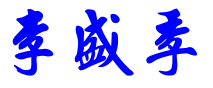 